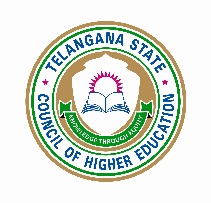 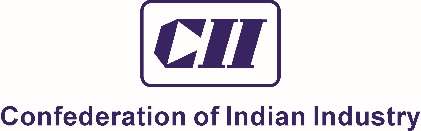 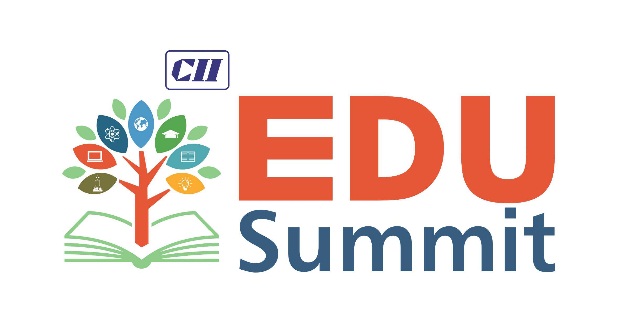 Reimagining the future of Higher Education1000 hrs; 15 November 2019; Hotel Park Hyatt; HyderabadREGISTRATION FORMThe following will participate from our Institute / Organization:DELEGATE FEES:Nominated by :Name	   	:______________________________Designation	:______________________________Organisation	:_____________________________Tel Nos	:____________________________  Email 		:_____________________________Mobile:___________________________________S NO.NAMEDESIGNATIONEMAILMOBILE NO.1234CategoryFee per participant (Inclusive of 18% GST)Details CII Member Institutions Complementary(upto three faculty)CII Member Companies Rs  2000/-The participation fee can be paid by way of DD/Cheque drawn in favour of ‘Confederation of Indian Industry’ payable at Hyderabad.CII Non Member Institutions Rs  1500/-Delegate fee is non-refundable. However change in nomination(s) is acceptable.Note : 10% discount for 3 or more delegates from same organizationNote : 10% discount for 3 or more delegates from same organizationPrior Registration is must